UČITELJ: JELENA KVAKANDATUM: 21.4.2021.PREDMET: PSP 1 (BORAVAK)AKTIVNOST : RECIKLIRANJE OTPADAZADATAK:ORGANIZIRAJTE ČIŠĆENJE I RECIKLIRANJE. SVE ŠTO VAM VIŠE NE TREBA STAVITE NA JEDNU HRPU (NEKA TO BUDU RAZLIČITE STVARI: PLASTIKA,NOVINE, PAPIR, ODJEĆA, STAKLO,BATERIJE…) NAKON TOGA NAĐITE 3 STARE KUTIJE I OZNAČITE IH: JEDNU ZA PAPIR ( OBOJITE PLAVOM BOJOM), DRUGU ZA PLASTIKU (ŽUTOM BOJOM),  TREĆU ZA STAKLO (ZELENOM),A ČETVRTU OBOJITE CRVENOM BOJOM, ZA BATERIJE.  IGRAJTE KOŠARKU RECIKLIRANJEM I UZ IGRU POKUŠAJTE OBJASNITI KAKO ĆE SVE ŠTO STE BACILI MOĆI PONOVNO UPOTRIJEBITI TE DA SE TAKO ČUVA PLANET ZEMLJA. ODJEĆU KOJA VAM JE OSTALA ODNESITE U HUMANU NOVA U ČAKOVCU ILI POKLONITE SIROMAŠNIM. 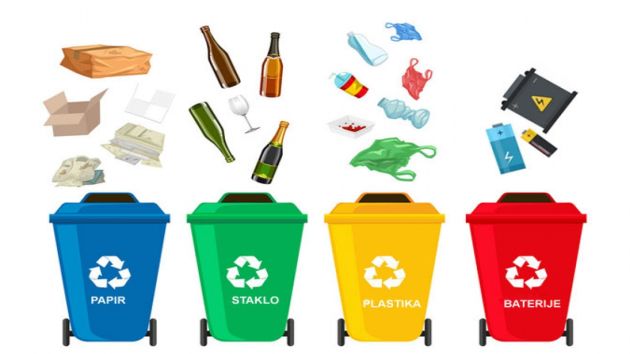 